College Council Special Meeting Minutes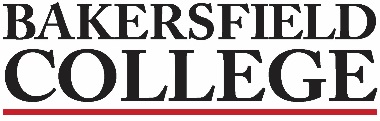 December 3, 2021Supporting documents may be accessed on the College Council Committee website at https://committees.kccd.edu/bc/committee/collegecouncil 2018-2021 Strategic Directions                                                                            ACCJC Accreditation StandardsIf you require accessible versions of the attached documents for the meeting, please contact Debi Anderson at debra.anderson1@bakersfieldcollege.edu.Zav Dadabhoy Debi AndersonJennifer AchanSavannah AndrewsHeather Baltis-AGrace CommisoTodd CostonOlivia GarciaMike GiacominiChris Glaser-ADan HallCraig HaywardTina Johnson-AArisve Pimentel proxy for Chris GlaserJoshua Lewis-AAlisha LokenBernadette MartinezEdith MataKrista MorelandBill MoseleyManny MourtzanosBillie Jo Rice-AJason StrattonNick StrobelAnn Tatum-AMindy WilmotJessica Wojtysiak-A Gamaliel Ocampo proxy for Jessica WojtysiakWelcome & Review of the Agenda -  on the websiteWelcome & Review of the Agenda -  on the websiteWelcome & Review of the Agenda -  on the websiteWelcome & Review of the Agenda -  on the websiteWelcome & Review of the Agenda -  on the websiteReview & Approval of Minutes – 11/12/2021Review & Approval of Minutes – 11/12/2021Review & Approval of Minutes – 11/12/2021Review & Approval of Minutes – 11/12/2021 College Council Business College Council Business College Council Business College Council Business College Council Business College Council Business College Council Business College Council BusinessA.President’s ReportSpecial meeting was requested by the Restructuring Committee.DadabhoyDadabhoyDadabhoyInfo8:02am-8:04amInfo8:02am-8:04amB.Administrative RestructuringPPT, DocumentsPresented all positions last time (see presentation and narrative that was sent out for this meeting).Reminder that our definition of “new” is not necessarily a new position that we have never had before.  It can be a position that we have had in the past but was not budgeted for in this current fiscal year.  We have coded the positions and if they are brand new, previously not budgeted for in the last fiscal year or new positions in lieu of other vacant positions.  (See the asterisk legend at the bottom of page 8 of the document for clarification.)Director of TransferDirector of International StudentsDirector of Diversity, Equity and InclusionDean of Counseling & Student SuccessAssistant Manager of Food Services-CateringDirector of Finance and GrantsFirst Read of the document that has changed a little bit.  Changes are:Originally the First Read was scheduled for Nov. 19 but needed to move it to Dec. 3.Title Change: Executive Director of Government Relations & Development (currently is Director of Marketing)Budget Implications:We rarely fund all proposed positions.  The budget is the estimated budget for 2021-2022 school year and you can see that information in the document on page 9.  It is a good idea to remember that with a budget come variables like retirements, recruitment processes that take longer to actually fill open positions, so the calculation gets thrown off a bit.  We try to get as static as possible!  To get an accurate account calculation of the 50% law we have to include the new faculty positions along with the new management positions.  The 26 new faculty that are being hired factor into the equation.  The 50% calculation is only based on GU001.Because we have a significant increase in our faculty labor force we are keeping up with that increase with administrative restructure.  But also we must be mindful that support staff will be added along the way as well to help with the needs of more faculty.BC cannot be at just 50% because the DO operations does not generate FTES and so we have to cover a portion of their costs (historically we’ve had to be at 62%ish).  But because we’ve grown so much we need to now be at 60% or so to offset the DO.Our committee ranked the positions, although one of our committee members was unavailable to vote so if this person can vote it may slightly change the ranking.  See the list in the document on page 8.We will need to take action at our next meeting on December 10.  Please read through and ask committee members if you need clarifying of anything.The voting on December 10 will be to approve the document as a whole and then it goes to the Executive Team for final college approval.This is part of the ACCJC mandate for transparency.Coston, Moreland, StrattonCoston, Moreland, StrattonCoston, Moreland, StrattonInfo 8:04am-8:30am Info 8:04am-8:30am  Information Items                                                                                                                              Information Items                                                                                                                              Information Items                                                                                                                              Information Items                                                                                                                              Information Items                                                                                                                              Information Items                                                                                                                              Information Items                                                                                                                              Information Items                                                                                                                             Dates to Note:December 4-11: FinalsDecember 16: Tom Burke Emeritus Recognition 12:15 at the D.O.Renegade sport teams with competitions this week: Wrestling, Men and Women’s BasketballBakersfield College EventsRenegade Athletics ScheduleDates to Note:December 4-11: FinalsDecember 16: Tom Burke Emeritus Recognition 12:15 at the D.O.Renegade sport teams with competitions this week: Wrestling, Men and Women’s BasketballBakersfield College EventsRenegade Athletics ScheduleDates to Note:December 4-11: FinalsDecember 16: Tom Burke Emeritus Recognition 12:15 at the D.O.Renegade sport teams with competitions this week: Wrestling, Men and Women’s BasketballBakersfield College EventsRenegade Athletics ScheduleDates to Note:December 4-11: FinalsDecember 16: Tom Burke Emeritus Recognition 12:15 at the D.O.Renegade sport teams with competitions this week: Wrestling, Men and Women’s BasketballBakersfield College EventsRenegade Athletics ScheduleDates to Note:December 4-11: FinalsDecember 16: Tom Burke Emeritus Recognition 12:15 at the D.O.Renegade sport teams with competitions this week: Wrestling, Men and Women’s BasketballBakersfield College EventsRenegade Athletics ScheduleDates to Note:December 4-11: FinalsDecember 16: Tom Burke Emeritus Recognition 12:15 at the D.O.Renegade sport teams with competitions this week: Wrestling, Men and Women’s BasketballBakersfield College EventsRenegade Athletics ScheduleNEXT SCHEDULED MEETING – December 10, 2021 Zoom Meeting ID: 98592027569      Password: 218297NEXT SCHEDULED MEETING – December 10, 2021 Zoom Meeting ID: 98592027569      Password: 218297NEXT SCHEDULED MEETING – December 10, 2021 Zoom Meeting ID: 98592027569      Password: 218297NEXT SCHEDULED MEETING – December 10, 2021 Zoom Meeting ID: 98592027569      Password: 218297NEXT SCHEDULED MEETING – December 10, 2021 Zoom Meeting ID: 98592027569      Password: 218297NEXT SCHEDULED MEETING – December 10, 2021 Zoom Meeting ID: 98592027569      Password: 218297NEXT SCHEDULED MEETING – December 10, 2021 Zoom Meeting ID: 98592027569      Password: 218297NEXT SCHEDULED MEETING – December 10, 2021 Zoom Meeting ID: 98592027569      Password: 218297